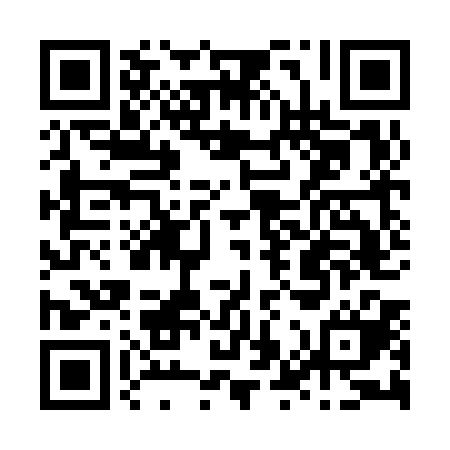 Ramadan times for Lausanne, Vaud, SwitzerlandMon 11 Mar 2024 - Wed 10 Apr 2024High Latitude Method: Angle Based RulePrayer Calculation Method: Muslim World LeagueAsar Calculation Method: HanafiPrayer times provided by https://www.salahtimes.comDateDayFajrSuhurSunriseDhuhrAsrIftarMaghribIsha11Mon5:135:136:5312:434:446:346:348:0912Tue5:115:116:5112:434:456:366:368:1013Wed5:095:096:5012:434:466:376:378:1214Thu5:075:076:4812:434:476:386:388:1315Fri5:055:056:4612:424:486:406:408:1516Sat5:035:036:4412:424:496:416:418:1617Sun5:005:006:4212:424:516:426:428:1818Mon4:584:586:4012:414:526:446:448:1919Tue4:564:566:3812:414:536:456:458:2120Wed4:544:546:3612:414:546:476:478:2221Thu4:524:526:3412:404:556:486:488:2422Fri4:504:506:3212:404:566:496:498:2623Sat4:474:476:3012:404:576:516:518:2724Sun4:454:456:2812:404:586:526:528:2925Mon4:434:436:2612:394:596:536:538:3026Tue4:414:416:2412:395:006:556:558:3227Wed4:394:396:2212:395:016:566:568:3428Thu4:364:366:2012:385:026:576:578:3529Fri4:344:346:1812:385:036:596:598:3730Sat4:324:326:1612:385:047:007:008:3831Sun5:295:297:141:376:058:028:029:401Mon5:275:277:121:376:068:038:039:422Tue5:255:257:101:376:078:048:049:433Wed5:235:237:081:376:088:068:069:454Thu5:205:207:071:366:098:078:079:475Fri5:185:187:051:366:108:088:089:496Sat5:165:167:031:366:118:108:109:507Sun5:135:137:011:356:128:118:119:528Mon5:115:116:591:356:138:128:129:549Tue5:085:086:571:356:148:148:149:5610Wed5:065:066:551:356:148:158:159:57